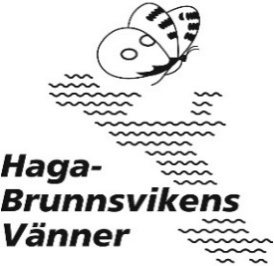 Verksamhetsplan för 2023Haga-Brunnsvikens Vänner arbetar för att bevara, vårda och utveckla Haga-Brunnsvikenområdets värdefulla kultur- och naturmiljöer. Vi verkar för att planering och beslut om området uppfyller kraven för Kungliga Nationalstadsparken. Brunnsvikens miljöstatus måste förbättras. Vi vill att fler ska upptäcka och njuta av områdets kulturhistoriska och miljömässiga värden. Föreningen bildades 1988 för att påverka de stora vägbyggena Norra länken och E4 förbi Solna. Vi lyckades tillsammans med andra få till bättre lösningar, myndigheterna lyssnade på oss. Vi har fortsatt det arbetet och deltar aktivt när nya planförslag och byggplaner läggs fram. Vi samarbetar med Förbundet för Ekoparken och Kommittén för Gustavianska Parken samt Upprop Kulturarv/Svenska byggnadsvårdsföreningen. För 2023 bevakar och deltar vi bland annat i följande utvecklingsfrågor:Annelund – inget kontorshus. Vi har en alternativ plan.Södra Norrtull. Vi bevakar detaljplaneärendet.Nytt vattenfall, en ”Cascade” från Grottberget. Vi arbetar för en avsiktsförklaring med intressenterna. Utvecklingen av Hagakullen till en attraktion i Pipers anda. Vi planerar ett kunskapsseminarium. Gångbro vid ÅlkistanVi bevakar Ellevios planer på att behålla luftledningen kring Bergianska, istället för att gräva ner den.Vattnet i Brunnsviken. Vi stöder kommunernas åtgärdsprogram. Vi följer upp vårt initiativ till stadsboulevard vid Albano. 

NationalstadsparkenVi deltar Nationalstadsparksrådets skötselutskott och i Länsstyrelsens kommunikatörsnätverk där kommuner, organisationer och ekonomiska aktörer samordnar sin kommunikation om Nationalstadsparken. 
Ljusfesten och andra evenemang Vi ska fortsätta att sprida kunskap om Haga-Brunnsvikenområdet och Nationalstadsparken genom våra evenemang.Vi kommer att anordna ett evenemang i månaden i juni, juli och augusti i anslutning till Koppartälten med musik och föreläsningar/guidade turer samt en Kraus-vandring i Bergshamra i juni.Vi planerar också att delta i Bergianska trädgårdens Höstfest i början på september.
Under 2023 medverkar vi med planeringen och utförande av Ljusfesten i november med Solna stad som huvudansvarig. Ständiga utvecklingsfrågor 
Vi ska öka antalet medlemmar och intensifiera våra samarbeten med andra.
Vi planerar även att under året ge ut två nummer av vårt medlemsblad Haga-Brunnsviken Nytt.